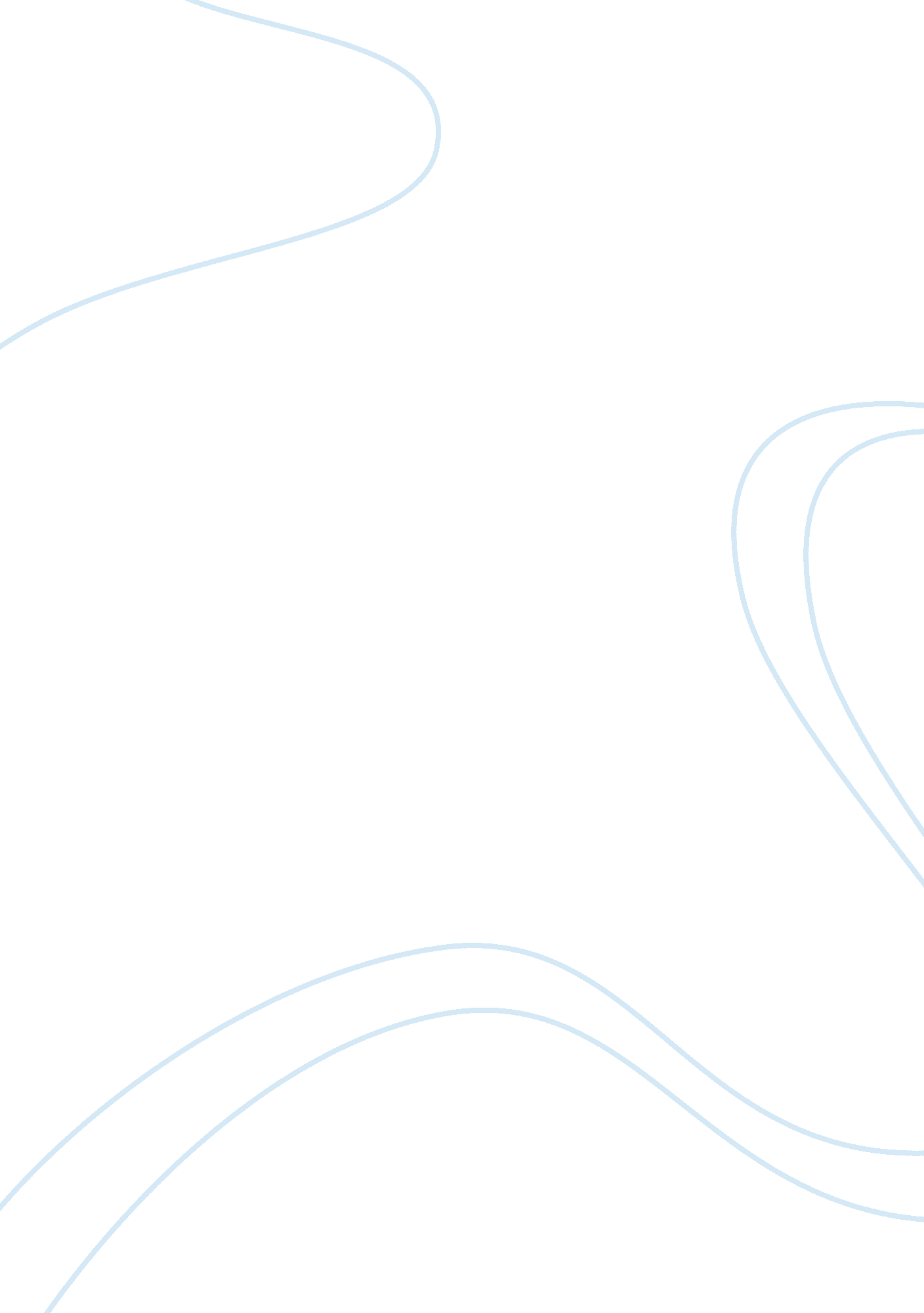 Management and leadershipBusiness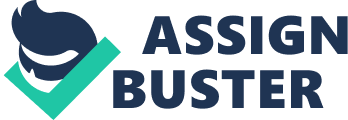 Management and leadership Contents Part 3 Direction 3 Alignment 3 Relationship 3 Personal Qualities 4 Outcomes 4 Part 2 4 Leader in an operational role4 
Leader in a collaborative role4 
Reference6 
Part 1 
Direction 
The CFO in an organization generally looks after the planning and budgeting and also helps to improve the bottom line. The CFO services tend to offer help and peace with respect to the demand and confused issue with respect to accounting issues which every organization address. 
To create a compelling vision and to develop a strategy is one of the primary functions of leaders. For example John L. Shetrone the CEO and President of Vision Technologies has played a major role in the success of the company. He plays an active role in the business activities and has provided strategic vision along with tactical leadership quality which has enabled the company to grow (Vision Technologies, n. d). 
Alignment 
The HR of an organization plays vital role in alignment. The HR of Tesco Ireland performs the required role needed for the effective working of the organization. 
In case of leadership, organizations like American Express, Li & Fung Limited, FM Global performs leadership role and puts a high priority on people, brands and values helps employees to make good decisions (O’Brien, 2011). 
Relationship 
The management forms a formal relationship with the employees in an organization but leader’s forms an informal and comfortable relationship with the employees. The employees at American Express, Toyota, and Google are able to talk freely with its leaders and maintain a healthy relationship. 
Personal Qualities 
General electric’s leader Jack Welch is an example of a leader with all the traits of personal quality of a leader. He is articulate and has been able to convey the complicated concepts in few phrases. Management such as HP tends to practice the management style of providing the answers and solving the issues and problems. 
Outcomes 
Organization with leadership style has been able to bring about a change such as introducing new products and services. Companies like Toyota and Google has all adopted the leadership style and has achieved success. 
Part 2 
Leader in an operational role 
The three traits include intelligence and ability because operational leaders are intelligent, disciplined, knowledgeable about the work and are judgmental and decisiveness. 
Second trait is personality as an operational leader also poses the characteristic of being honest, truthful, and sincere and work with integrity. 
Third trait constitute of social characteristic as the operational leader follows characteristic such as of cooperativeness, interpersonal skills, are diplomatic and are able to handle pressure with ease. 
Leader in a collaborative role 
The three traits which are required for a leader in collaborative role includes personality, social characteristic and work related characteristic. The above traits are chosen because the collaborative leader is optimistic about his work self confident, they are admirable, have the desire to lead from the front and are independent. 
A collaborative leader is socially accepted and is impresarios who have the ability to impress the participants and create an appropriate environment and pose a trait of social characteristic. 
And finally the collaborative leader constitutes of work related characteristic to show his dedication and drive to excel. The collaborative leader do not avoid obstacles but face it and makes every possible way to resolve it. 
Reference 
O’Brien, G. (2011). Leadership, Common Purpose and Shared Values. Retrieved from Vision Technologies. (No Date). Leadership. Retrieved from 